ANEXO NO. 1PROPOSICIÓN TÉCNICAEVALUACIÓN DEL DISEÑO E IMPLEMENTACIÓN DE LOS COMPROMISOS DEL PLAN DE ACCIÓN LOCAL 2016-2018 DE GOBIERNO ABIERTO JALISCOEl objetivo de la evaluación a contratar, es contar con un insumo que permita situar las áreas de oportunidad al interior de los procesos del Secretariado, con la finalidad de que futuros Planes de Acción sean más ambiciosos y cumplan con sus metas. Para ello, se requiere contratar a un investigador con experiencia y conocimiento del tema que considerará en la evaluación del Primer Plan de Acción 2016-2018, lo siguiente:El proceso de diseño del PAL.El proceso de implementación de los siete compromisos que se encuentran en el PAL.El cierre de los compromisos será hasta el 31 de diciembre de 2017.Antecedentes:La introducción de la Agenda de Gobierno Abierto (Agenda) en Jalisco ha marcado una nueva etapa de la administración pública a través del fortalecimiento de sus modelos de gobierno tradicionales hacia la búsqueda de soluciones a problemas de interés público empleando elementos de co-creación con la ciudadanía. En ese tenor, líderes de sociedad civil organizada, academia e iniciativa privada se reunieron con funcionarios públicos estatales y municipales el 15 de octubre 2015 para firmar la instalación del Secretariado Técnico Local de Gobierno Abierto para Jalisco (Secretariado). Este órgano colegiado tiene como objetivo promover y fortalecer la agenda de gobierno abierto, así como desarrollar los trabajos del Plan de Acción Local de Jalisco (PAL).En abril de 2016 el Estado de Jalisco fue seleccionado como miembro del programa piloto subnacional de la Alianza de Gobierno Abierto, convirtiéndose en uno de los 15 gobiernos subnacionales alrededor del mundo en preparar un plan de acción local alineado directamente con los valores y estándares de la Alianza para Gobierno Abierto (OGP por sus siglas en inglés).Después de meses de diálogo, diseño, consulta y trabajo, en diciembre del mismo año (2016) el Estado de Jalisco consolidó sus esfuerzos de co-creación y presentó, su primer Plan de Acción Local de Gobierno Abierto 2016-2018 con la implementación de siete (7) compromisos estratégicos, para atender temas prioritarios para los jaliscienses desde el prometedor esquema de Gobierno Abierto:A lo largo del año 2017 implementaron las acciones correspondientes, por parte de autoridades estatales (S. del Trabajo y Previsión Social, S. de Educación y Subsecretaría de Administración) y una municipal (Ayuntamiento de Guadalajara), para lograr las metas y objetivos que se planteó en cada uno de los siete compromisos (anteriormente enlistados).Conforme a los elementos de Gobierno Abierto (transparencia, participación, rendición de cuentas y tecnologías de la información y comunicación), y una vez finalizados los trabajos de ejecución de los siete compromisos, resulta indispensable evaluar los resultados de las acciones emprendidas por las cuatro autoridades participantes, con el objetivo de conocer las virtudes y áreas de oportunidad que existen en el ejercicio de gobierno abierto de nuestro estado. Servicio a contratar:Una evaluación sobre el diseño y creación del Plan de Acción Local 2016-2018.Análisis y evaluación del desarrollo e implementación de los siete compromisos del Plan de Acción.Estudio y valoración de los resultados obtenidos de la implementación de los siete compromisos que integran el Plan de Acción.La evaluación deberá incluir en todo momento el estudio de los elementos de gobierno abierto (transparencia, participación, rendición de cuentas y tecnologías de la información y comunicación), con especial énfasis en los procesos de co-creación (relación entre gobierno-sociedad).Elementos que deberá contener el documento de evaluación:Elaborar y presentar un plan de trabajo a detalle. El documento deberá tener recomendaciones y sugerencias para implementar adecuaciones y puedan tener un mejor impacto.Para ello, deberá elaborar o bien, delimitar la metodología de evaluación y las variables.La investigación y evaluación, deberá incluir entrevistas y vinculación con los actores involucrados, con la finalidad de contar con los insumos necesarios para la evaluación, en este caso, se facilitarán los contactos necesarios por parte del Instituto de Transparencia. Se anexa al presente el Plan de Acción Local, en donde se encuentran los compromisos a evaluar, así mismo, en la página de gobierno abierto http://gobiernoabiertojalisco.org.mx/, se detalla información documental de los avances.Detalle del producto:El Proveedor deberá entregar su plan de trabajo considerando los siguientes términos y características de entrega:CronogramaFormato de entregaEl formato de entrega del documento será físico (impreso) y electrónico, debiendo cumplir con las siguientes características: El documento electrónico se entregará:con diseño (maquetado y pre-prensa) listo para imprenta en formato de archivo pdf y en Word.almacenado en un dispositivo usb.El documento impreso se entregará:Con encuadernado sencillA T E N T A M E N T ELugar y fechaANEXO No. 2JUNTA ACLARATORIARazón social:_________________________Representante Legal:_________________________Notas:Sólo se aceptarán preguntas presentadas con este formato.Se solicita confirmar la recepción del formato ya que la Convocante no se hará responsable por lo recibido fuera de tiempo.Correo electrónico para recepción de preguntas: proveedores@itei.org.mxANEXO No. 4CARTA COMPROMISOTEXTO QUE DEBERÁ EMPLEAR EL PARTICIPANTE PARA PRESENTAR SU PROPOSICIÓNFECHA_________________________________Asunto: Proposición para la Licitación No. LPLCCC-03/2018Comité de Adquisiciones del Instituto de Transparencia, Información Pública y Protección de Datos Personales del Estado de JaliscoPresente.Me refiero a su invitación para participar en la Licitación No. LPLCCC-03/2018 relativo a la CONTRATACIÓN DEL SERVICIO DE EVALUACIÓN DEL DISEÑO E IMPLEMENTACIÓN DE LOS COMPROMISOS DEL PLAN DE ACCIÓN LOCAL 2016-2018 DE GOBIERNO ABIERTO JALISCO, indicados en dicho documento. Sobre el particular, el suscrito ___________ en mi calidad de ________ de la empresa ___________________ manifiesto bajo protesta de decir verdad, lo siguiente:Que no se encuentra en el supuesto del artículo 52 de la Ley de Compras Gubernamentales, Enajenaciones y Contratación de Servicios del Estado de Jalisco y Sus Municipios.Que por su conducto, no participan en los procedimientos de contratación establecidos en el citado Reglamento, personas físicas o morales que se encuentren inhabilitadas del Padrón de Proveedores del Gobierno del Estado mediante resolución emitida por la Secretaría de Administración del Gobierno del Estado, o bien inhabilitadas en los términos de la Ley de Compras Gubernamentales, Enajenaciones y Contratación de Servicios del Estado de Jalisco y Sus Municipios.Que es una persona física o moral con plena capacidad jurídica y no se encuentra impedida civil, mercantil o administrativamente para ejercer plenamente sus derechos y cumplir sus obligaciones.Que las facultades otorgadas en el poder notarial con el que acredita su personalidad o en las modificaciones si las hubiere, no le han sido revocadas ni modificadas a la fecha de la presente licitación.Que he leído, revisado y analizado con detalle las bases y anexos de la presente licitación, proporcionados por la Convocante; estando totalmente de acuerdo. Que mi representado, en caso de resultar adjudicado, se compromete a suministrar los bienes objeto de la presente licitación de acuerdo con las especificaciones que me fueron aceptadas en el fallo técnico y con los precios unitarios señalados en la proposición económica.Que he formulado cuidadosamente todos los precios unitarios propuestos, considerando las circunstancias predecibles que puedan influir, los precios se presentan en moneda nacional e incluyen todos los cargos directos e indirectos que se originen desde la elaboración de los bienes y servicios y hasta su recepción por parte de la Convocante, por lo que aceptamos todas y cada una de las condiciones aquí establecidas.Que si resultara favorecido en la presente licitación, me comprometo a firmar el contrato respectivo dentro de los 20 días hábiles posteriores contados a partir de la notificación del fallo respectivo, y a entregar la garantía correspondiente dentro del término señalado en las bases de la presente.Que mi representado no se encuentra en ninguno de los supuestos previstos en contra de este ordenamiento.Que respaldará las proposiciones presentadas que presente exclusivamente para esta licitación.Que cuenta con la existencia y capacidad suficiente para garantizar el suministro de los equipos requeridos oportunamente.A t e n t a m e n t eNombre y cargo del representante y de la empresaANEXO No. 5LICITACIÓN PÚBLICA LOCAL LPLCCC-03/2018Guadalajara, Jalisco a ___ de _______ de 2018Comité de Adquisiciones del Instituto de Transparencia, Información Pública y Protección de Datos Personales del Estado de JaliscoPresente.Referente a la Licitación Pública Local con Concurrencia del Comité LPLCCC-03/2018 para la Contratación del Servicio de Evaluación del Diseño e Implementación de los Compromisos del Plan de Acción Local 2016-2018 de Gobierno Abierto Jalisco, para el Instituto de Transparencia, Información Pública y Protección de Datos Personales Del Estado De Jalisco.Yo ________________, en mi carácter de representante legal (y/o propietario) de la empresa __________________________, en apego a lo estipulado en la convocatoria en el punto 6.1.2. Inciso f); a través del presente manifiesto BAJO PROTESTA DE DECIR VERDAD, que cuento con facultades suficientes para comprometerme por mí o por mi representada, sin que resulte necesario acreditar mi personalidad jurídica.Se extiende la presente para los fines legales conducentes.A T E N T A M E N T EANEXO No. 6LICITACIÓN PÚBLICA LOCAL LPLCCC-03/2018Guadalajara, Jalisco a ___ de _______ de 2018Comité de Adquisiciones del Instituto de Transparencia, Información Pública y Protección de Datos Personales del Estado de JaliscoPresente.Referente a la Licitación Pública Local con Concurrencia del Comité LPLCCC-03/2018 para la Contratación del Servicio de Evaluación del Diseño e Implementación de los Compromisos del Plan de Acción Local 2016-2018 de Gobierno Abierto Jalisco, para el Instituto de Transparencia, Información Pública y Protección de Datos Personales Del Estado De Jalisco.Yo ________________, en mi carácter de representante legal (y/o propietario) de la empresa __________________________, en apego a lo estipulado en la convocatoria en el punto 6.1.2. Inciso g); a través del presente manifiesto BAJO PROTESTA DE DECIR VERDAD, de no encontrarse en alguno de los supuestos establecidos en el artículo 52 de la Ley de Compras Gubernamentales, Enajenaciones y Contratación de Servicios del Estado de Jalisco y sus Municipios.Se extiende la presente para los fines legales conducentes.A T E N T A M E N T EANEXO No. 7DECLARACIÓN DE INTEGRIDAD Y NO COLUSIÓNLICITACIÓN PÚBLICA LOCAL LPLCCC-03/2018Guadalajara, Jalisco a ___ de _______ de 2018Comité de Adquisiciones del Instituto de Transparencia, Información Pública y Protección de Datos Personales del Estado de JaliscoPresente.Referente a la Licitación Pública Local con Concurrencia del Comité LPLCCC-03/2018 para la Contratación del Servicio de Evaluación del Diseño e Implementación de los Compromisos del Plan de Acción Local 2016-2018 de Gobierno Abierto Jalisco, para el Instituto de Transparencia, Información Pública y Protección de Datos Personales Del Estado De Jalisco.Yo ________________, en mi carácter de representante legal (y/o propietario) de la empresa __________________________, en apego a lo estipulado en la convocatoria en el punto 6.1.2. Inciso h); a través del presente manifiesto BAJO PROTESTA DE DECIR VERDAD, que por mí mismo o a través de interpósita persona, me abstendré de adoptar conductas, para que los servidores públicos del Instituto de Transparencia, Información Pública y Protección de Datos Personales del Estado de Jalisco y los integrantes de su Comité de Adquisiciones, induzcan o alteren las evaluaciones de las proposiciones, el resultado del procedimiento, u otros aspectos que otorguen condiciones más ventajosas con relación a los demás participantes, así como la celebración de acuerdos colusorios.Se extiende la presente para los fines legales conducentes.A T E N T A M E N T EANEXO No. 8PROPOSICIÓN ECONÓMICAA T E N T A M E N T EQuien manifiesta bajo protesta de decir verdad, que a esta fecha el mandato con el que se ostenta no le ha sido modificado o revocado, y que por tanto la cotización es cierta y actual.ANEXO No. 9FORMATO DE FIANZA 10% DE GARANTÍA DE CONTRATOFECHA DE EXPEDICIÓN----------- (NOMBRE DE AFIANZADORA)-----------EN EJERCICIO DE LA AUTORIZACION QUE LE OTORGA EL GOBIERNO FEDERAL DE LA SECRETARIA DE HACIENDA Y CREDITO PUBLICO, EN LOS TERMINOS DE LOS ARTICULOS 11 Y 12 DE LA LEY DE INSTITUCIONES DE SEGUROS Y DE FIANZAS, ME CONSTITUYO FIADORA HASTA EL MONTO DE  $___________ (--------------------------------PESOS XX/100 M.N.). A FAVOR Y A DISPOSICION DEL INSTITUTO DE TRANSPARENCIA, INFORMACIÓN PÚBLICA Y PROTECCIÓN DE DATOS PERSONALES DEL ESTADO DE JALISCO, PARA GARANTIZAR POR PARTE DE ----------(NOMBRE DE LA EMPRESA)---------- , CON DOMICILIO EN  ----------DIRECCION DEL ”PARTICIPANTE”----------, EL FIEL Y EXACTO CUMPLIMIENTO DE TODAS Y CADA UNA DE LAS OBLIGACIONES Y ESPECIFICACIONES CONTRAIDAS MEDIANTE EL CONTRATO No. XXXXX, DE FECHA XX/XXX/2018 DERIVADO DE LA LICITACIÓN PÚBLICA LOCAL LPLCCC-03/2018 PARA LA CONTRATACIÓN DEL SERVICIO DE EVALUACIÓN DEL DISEÑO E IMPLEMENTACIÓN DE LOS COMPROMISOS DEL PLAN DE ACCIÓN LOCAL 2016-2018 DE GOBIERNO ABIERTO JALISCO PARA EL INSTITUTO DE TRANSPARENCIA, INFORMACIÓN PÚBLICA Y PROTECCIÓN DE DATOS DEL ESTADO DE JALISCO, POR LO QUE, EN CASO DE INCUMPLIMIENTO A CUALQUIERA DE LAS OBLIGACIONES CONTRAÍDAS POR PARTE DEL AFIANZADO, SE HARA EXIGIBLE LA PRESENTE FIANZA Y EN ESE CASO LA INSTITUCION AFIANZADORA SE SOMETE EXPRESAMENTE AL PROCEDIMIENTO DE EJECUCION ESTABLECIDO EN EL ARTICULO 279 AL 283 Y DEMAS RELATIVOS DE LA LEY DE INSTITUCIONES DE SEGUROS Y DE FIANZAS EN VIGOR ACEPTANDO SOMETERSE A LA COMPETENCIA DE LOS TRIBUNALES DEL PRIMER PARTIDO JUDICIAL DEL ESTADO DE JALISCO, RENUNCIANDO A CUALQUIERA OTRO QUE POR RAZÓN DE SU DOMICILIO PRESENTE O FUTURO LES PUDIERE CORRESPONDER. LA FIANZA TENDRA UNA VIGENCIA DE 01 AÑO, A PARTIR DE LA FIRMA DEL CONTRATO PARA GARANTIZAR  EL CUMPLIMIENTO TOTAL DEL MISMO Y PERMANECERÁ EN VIGOR DESDE LA FECHA DE SU EXPEDICIÓN Y HASTA  DESPUES DE HABER REALIZADO LA ENTREGA TOTAL DEL SERVICIO Y DURANTE LA SUBSTANCIACIÓN DE TODOS LOS RECURSOS LEGALES O JUICIOS QUE SE INTERPONGAN HASTA QUE SE DICTE RESOLUCIÓN DEFINITIVA POR AUTORIDAD COMPETENTE, DE CONFORMIDAD A LO SEÑALADO EN EL ARTICULO 174 y 175 DE LA LEY DE INSTITUCIONES DE SEGUROS Y DE FIANZAS.ESTA FIANZA CONTINUARÁ VIGENTE AUN CUANDO SE OTORGUEN PRÓRROGAS O ESPERAS AL DEUDOR PARA EL CUMPLIMIENTO DE LAS OBLIGACIONES QUE SE AFIANZAN, DE CONFORMIDAD A LO SEÑALADO EN EL ARTICULO 179 DE LA LEY DE INSTITUCIONES DE SEGUROS Y DE FIANZAS.LA PRESENTE GARANTÍA DE CUMPLIMIENTO DE CONTRATO PODRÁ SER CANCELADA ÚNICAMENTE MEDIANTE UN ESCRITO EXPEDIDO POR LA PRESIDENCIA DEL PLENO DEL INSTITUTO DE TRANSPARENCIA, INFORMACIÓN PÚBLICA Y PROTECCIÓN DE DATOS PERSONALES DEL ESTADO DE JALISCO.A TRAVÉS DE LA PRESENTE FIANZA TAMBIÉN SE PODRÁN COBRAR LOS ATRASOS POR INCUMPLIMIENTO EN LA ENTREGA DE LOS BIENES A RAZÓN DEl 3% si es de 01 a 05 días, 6% si es de 06 a 10 días, el 10% de 11 a 30 días, del monto total SIN I.V.A. de la orden de compra y/o renglón correspondiente, de 31 en adelante se podrá rescindir el contrato a criterio de la “CONVOCANTE”.LA FIANZA DEL 10% DIEZ POR CIENTO SE HARÁ EFECTIVA POR EL SALDO INSOLUTO DE LA OBLIGACIÓN O CREDITOS GARANTIZADOS CUANDO EL PROVEEDOR NO CUMPLA CON LAS CONDICIONES ESTABLECIDAS EN EL CONTRATO O INCURRA EN ALGUNO O ALGUNOS DE LOS SUPUESTOS DE INCUMPLIMIENTO CONSIDERADOS EN EL CONTRATO PRINCIPAL Y LAS BASES DE ESTA LICITACIÓN. FIRMA DEL REPRESENTANTE AUTORIZADOANEXO No. 10DISEÑO DE CARPETA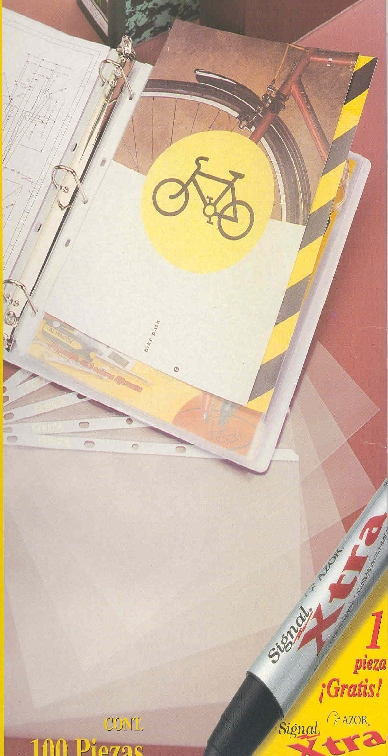 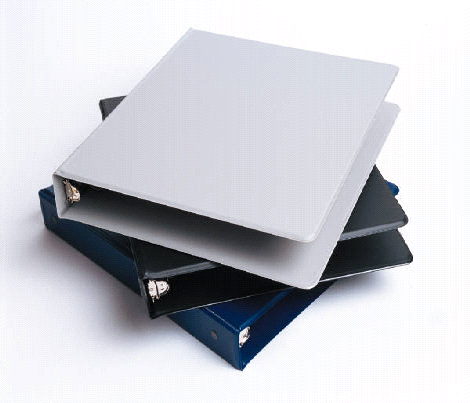 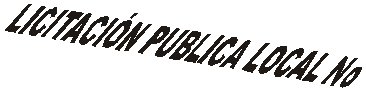 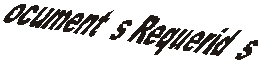 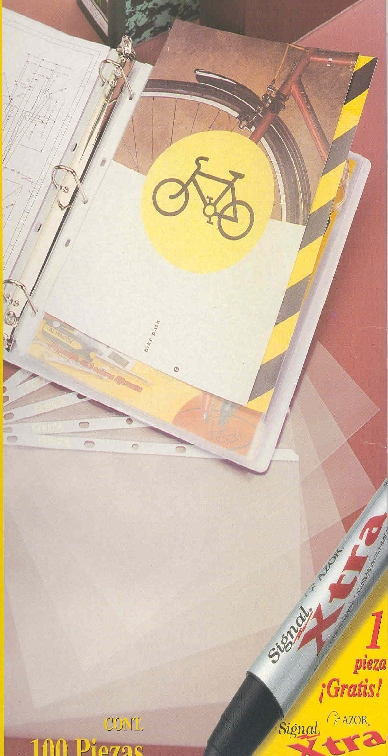 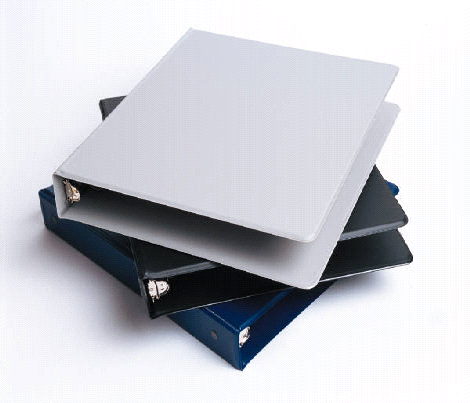 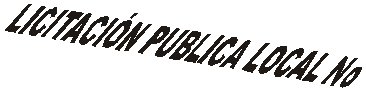 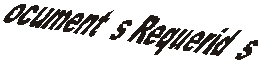 Compromiso que integra el Plan de AcciónObjetivos de cada compromisoProyecto de intervención en la colonia Lomas de Polanco a través de la Coordinación vecinal con policía y espacios abiertos del Municipio de GuadalajaraAumentar la confianza entre autoridades de seguridad pública y los vecinos que habitan en la colonia Lomas de Polanco a través del fortalecimiento de la toma de decisiones y la retroalimentación.Implementación de medidas, por parte de los sectores productivos del Estado encaminadas a la Reducción de la Brecha Salarial entre Hombres y Mujeres en el Estado de Jalisco.Diseño e implementación de políticas y prácticas que permitan la equiparación salarial e igualdad entre hombres y mujeresCo-creación del Padrón Estatal de Habilidades para Personas con DiscapacidadMejorar la empleabilidad y la inclusión laboral de personas con discapacidad.Co- creación del Padrón Estatal de Jornaleros AgrícolasEstablecer un censo de jornaleros que permita mejorar sus condiciones de trabajoCo- creación de la Plataforma Tecnológica para la Formación Continua de DocentesUna plataforma tecnológica que promueva el aprendizaje y la formación  de los docentes del Estado.Ampliación de la Cobertura de Educación Media Superior con base en Necesidades y Vocaciones Productivas Regionales expresadas por los actores sociales de las zonas donde se ampliará la cobertura.Ampliar la cobertura de educación media superior y reorientar la nueva oferta educativa con base en la vocación productiva de cada región.Plataforma para publicación de contrataciones del gobierno de JaliscoDar a conocer al ciudadano los procesos de compra, licitaciones públicas, adjudicaciones, y selección de proveedores.20182018201820182018ACTIVIDADSEPTIEMBREOCTUBRENOVIEMBREDICIEMBREPlan de trabajo definitivo detallado con la metodología e indicadores a utilizar2da semanaPrimer avance de la evaluación2da semanaSegundo avance de la evaluación4ta semanaEntrega del documento1er semana(Nombre del representante legal) (Nombre de la empresa)Quien manifiesta bajo protesta de decir verdad, que a esta fecha el mandato con el que se ostenta no le ha sido modificado o revocado, y que por tanto la cotización es cierta y actual. No. de preguntaPartidaPreguntaANEXO No. 3ACREDITACIÓN DE LOS PARTICIPANTESANEXO No. 3ACREDITACIÓN DE LOS PARTICIPANTESANEXO No. 3ACREDITACIÓN DE LOS PARTICIPANTESANEXO No. 3ACREDITACIÓN DE LOS PARTICIPANTESANEXO No. 3ACREDITACIÓN DE LOS PARTICIPANTESANEXO No. 3ACREDITACIÓN DE LOS PARTICIPANTESANEXO No. 3ACREDITACIÓN DE LOS PARTICIPANTESANEXO No. 3ACREDITACIÓN DE LOS PARTICIPANTESANEXO No. 3ACREDITACIÓN DE LOS PARTICIPANTESANEXO No. 3ACREDITACIÓN DE LOS PARTICIPANTESANEXO No. 3ACREDITACIÓN DE LOS PARTICIPANTESLICITACIÓN PÚBLICA LOCAL LPLCCC-03/2018LICITACIÓN PÚBLICA LOCAL LPLCCC-03/2018LICITACIÓN PÚBLICA LOCAL LPLCCC-03/2018LICITACIÓN PÚBLICA LOCAL LPLCCC-03/2018LICITACIÓN PÚBLICA LOCAL LPLCCC-03/2018LICITACIÓN PÚBLICA LOCAL LPLCCC-03/2018LICITACIÓN PÚBLICA LOCAL LPLCCC-03/2018LICITACIÓN PÚBLICA LOCAL LPLCCC-03/2018LICITACIÓN PÚBLICA LOCAL LPLCCC-03/2018LICITACIÓN PÚBLICA LOCAL LPLCCC-03/2018LICITACIÓN PÚBLICA LOCAL LPLCCC-03/2018Yo, (Representante Legal), manifiesto BAJO PROTESTA DE DECIR VERDAD, que los datos aquí asentados son ciertos y han sido debidamente verificados, así como que cuento con facultades suficientes para suscribir la proposición dela presente licitación, a nombre y representación de (“PARTICIPANTE”), por lo que en caso de falsear los documentos acepto que se apliquen las medidas disciplinarias tanto a mí como a mí representada, en los términos de la ley de la materia, incluyendo la descalificación de la presente licitación y que la sancione a mi representada de acuerdo a los artículos 116, 117 y 118 de la Ley de Compras Gubernamentales, Enajenaciones y Contratación de Servicios del Estado de Jalisco y sus Municipios.Yo, (Representante Legal), manifiesto BAJO PROTESTA DE DECIR VERDAD, que los datos aquí asentados son ciertos y han sido debidamente verificados, así como que cuento con facultades suficientes para suscribir la proposición dela presente licitación, a nombre y representación de (“PARTICIPANTE”), por lo que en caso de falsear los documentos acepto que se apliquen las medidas disciplinarias tanto a mí como a mí representada, en los términos de la ley de la materia, incluyendo la descalificación de la presente licitación y que la sancione a mi representada de acuerdo a los artículos 116, 117 y 118 de la Ley de Compras Gubernamentales, Enajenaciones y Contratación de Servicios del Estado de Jalisco y sus Municipios.Yo, (Representante Legal), manifiesto BAJO PROTESTA DE DECIR VERDAD, que los datos aquí asentados son ciertos y han sido debidamente verificados, así como que cuento con facultades suficientes para suscribir la proposición dela presente licitación, a nombre y representación de (“PARTICIPANTE”), por lo que en caso de falsear los documentos acepto que se apliquen las medidas disciplinarias tanto a mí como a mí representada, en los términos de la ley de la materia, incluyendo la descalificación de la presente licitación y que la sancione a mi representada de acuerdo a los artículos 116, 117 y 118 de la Ley de Compras Gubernamentales, Enajenaciones y Contratación de Servicios del Estado de Jalisco y sus Municipios.Yo, (Representante Legal), manifiesto BAJO PROTESTA DE DECIR VERDAD, que los datos aquí asentados son ciertos y han sido debidamente verificados, así como que cuento con facultades suficientes para suscribir la proposición dela presente licitación, a nombre y representación de (“PARTICIPANTE”), por lo que en caso de falsear los documentos acepto que se apliquen las medidas disciplinarias tanto a mí como a mí representada, en los términos de la ley de la materia, incluyendo la descalificación de la presente licitación y que la sancione a mi representada de acuerdo a los artículos 116, 117 y 118 de la Ley de Compras Gubernamentales, Enajenaciones y Contratación de Servicios del Estado de Jalisco y sus Municipios.Yo, (Representante Legal), manifiesto BAJO PROTESTA DE DECIR VERDAD, que los datos aquí asentados son ciertos y han sido debidamente verificados, así como que cuento con facultades suficientes para suscribir la proposición dela presente licitación, a nombre y representación de (“PARTICIPANTE”), por lo que en caso de falsear los documentos acepto que se apliquen las medidas disciplinarias tanto a mí como a mí representada, en los términos de la ley de la materia, incluyendo la descalificación de la presente licitación y que la sancione a mi representada de acuerdo a los artículos 116, 117 y 118 de la Ley de Compras Gubernamentales, Enajenaciones y Contratación de Servicios del Estado de Jalisco y sus Municipios.Yo, (Representante Legal), manifiesto BAJO PROTESTA DE DECIR VERDAD, que los datos aquí asentados son ciertos y han sido debidamente verificados, así como que cuento con facultades suficientes para suscribir la proposición dela presente licitación, a nombre y representación de (“PARTICIPANTE”), por lo que en caso de falsear los documentos acepto que se apliquen las medidas disciplinarias tanto a mí como a mí representada, en los términos de la ley de la materia, incluyendo la descalificación de la presente licitación y que la sancione a mi representada de acuerdo a los artículos 116, 117 y 118 de la Ley de Compras Gubernamentales, Enajenaciones y Contratación de Servicios del Estado de Jalisco y sus Municipios.Yo, (Representante Legal), manifiesto BAJO PROTESTA DE DECIR VERDAD, que los datos aquí asentados son ciertos y han sido debidamente verificados, así como que cuento con facultades suficientes para suscribir la proposición dela presente licitación, a nombre y representación de (“PARTICIPANTE”), por lo que en caso de falsear los documentos acepto que se apliquen las medidas disciplinarias tanto a mí como a mí representada, en los términos de la ley de la materia, incluyendo la descalificación de la presente licitación y que la sancione a mi representada de acuerdo a los artículos 116, 117 y 118 de la Ley de Compras Gubernamentales, Enajenaciones y Contratación de Servicios del Estado de Jalisco y sus Municipios.Yo, (Representante Legal), manifiesto BAJO PROTESTA DE DECIR VERDAD, que los datos aquí asentados son ciertos y han sido debidamente verificados, así como que cuento con facultades suficientes para suscribir la proposición dela presente licitación, a nombre y representación de (“PARTICIPANTE”), por lo que en caso de falsear los documentos acepto que se apliquen las medidas disciplinarias tanto a mí como a mí representada, en los términos de la ley de la materia, incluyendo la descalificación de la presente licitación y que la sancione a mi representada de acuerdo a los artículos 116, 117 y 118 de la Ley de Compras Gubernamentales, Enajenaciones y Contratación de Servicios del Estado de Jalisco y sus Municipios.Yo, (Representante Legal), manifiesto BAJO PROTESTA DE DECIR VERDAD, que los datos aquí asentados son ciertos y han sido debidamente verificados, así como que cuento con facultades suficientes para suscribir la proposición dela presente licitación, a nombre y representación de (“PARTICIPANTE”), por lo que en caso de falsear los documentos acepto que se apliquen las medidas disciplinarias tanto a mí como a mí representada, en los términos de la ley de la materia, incluyendo la descalificación de la presente licitación y que la sancione a mi representada de acuerdo a los artículos 116, 117 y 118 de la Ley de Compras Gubernamentales, Enajenaciones y Contratación de Servicios del Estado de Jalisco y sus Municipios.Yo, (Representante Legal), manifiesto BAJO PROTESTA DE DECIR VERDAD, que los datos aquí asentados son ciertos y han sido debidamente verificados, así como que cuento con facultades suficientes para suscribir la proposición dela presente licitación, a nombre y representación de (“PARTICIPANTE”), por lo que en caso de falsear los documentos acepto que se apliquen las medidas disciplinarias tanto a mí como a mí representada, en los términos de la ley de la materia, incluyendo la descalificación de la presente licitación y que la sancione a mi representada de acuerdo a los artículos 116, 117 y 118 de la Ley de Compras Gubernamentales, Enajenaciones y Contratación de Servicios del Estado de Jalisco y sus Municipios.Yo, (Representante Legal), manifiesto BAJO PROTESTA DE DECIR VERDAD, que los datos aquí asentados son ciertos y han sido debidamente verificados, así como que cuento con facultades suficientes para suscribir la proposición dela presente licitación, a nombre y representación de (“PARTICIPANTE”), por lo que en caso de falsear los documentos acepto que se apliquen las medidas disciplinarias tanto a mí como a mí representada, en los términos de la ley de la materia, incluyendo la descalificación de la presente licitación y que la sancione a mi representada de acuerdo a los artículos 116, 117 y 118 de la Ley de Compras Gubernamentales, Enajenaciones y Contratación de Servicios del Estado de Jalisco y sus Municipios.Yo, (Representante Legal), manifiesto BAJO PROTESTA DE DECIR VERDAD, que los datos aquí asentados son ciertos y han sido debidamente verificados, así como que cuento con facultades suficientes para suscribir la proposición dela presente licitación, a nombre y representación de (“PARTICIPANTE”), por lo que en caso de falsear los documentos acepto que se apliquen las medidas disciplinarias tanto a mí como a mí representada, en los términos de la ley de la materia, incluyendo la descalificación de la presente licitación y que la sancione a mi representada de acuerdo a los artículos 116, 117 y 118 de la Ley de Compras Gubernamentales, Enajenaciones y Contratación de Servicios del Estado de Jalisco y sus Municipios.Yo, (Representante Legal), manifiesto BAJO PROTESTA DE DECIR VERDAD, que los datos aquí asentados son ciertos y han sido debidamente verificados, así como que cuento con facultades suficientes para suscribir la proposición dela presente licitación, a nombre y representación de (“PARTICIPANTE”), por lo que en caso de falsear los documentos acepto que se apliquen las medidas disciplinarias tanto a mí como a mí representada, en los términos de la ley de la materia, incluyendo la descalificación de la presente licitación y que la sancione a mi representada de acuerdo a los artículos 116, 117 y 118 de la Ley de Compras Gubernamentales, Enajenaciones y Contratación de Servicios del Estado de Jalisco y sus Municipios.Yo, (Representante Legal), manifiesto BAJO PROTESTA DE DECIR VERDAD, que los datos aquí asentados son ciertos y han sido debidamente verificados, así como que cuento con facultades suficientes para suscribir la proposición dela presente licitación, a nombre y representación de (“PARTICIPANTE”), por lo que en caso de falsear los documentos acepto que se apliquen las medidas disciplinarias tanto a mí como a mí representada, en los términos de la ley de la materia, incluyendo la descalificación de la presente licitación y que la sancione a mi representada de acuerdo a los artículos 116, 117 y 118 de la Ley de Compras Gubernamentales, Enajenaciones y Contratación de Servicios del Estado de Jalisco y sus Municipios.Yo, (Representante Legal), manifiesto BAJO PROTESTA DE DECIR VERDAD, que los datos aquí asentados son ciertos y han sido debidamente verificados, así como que cuento con facultades suficientes para suscribir la proposición dela presente licitación, a nombre y representación de (“PARTICIPANTE”), por lo que en caso de falsear los documentos acepto que se apliquen las medidas disciplinarias tanto a mí como a mí representada, en los términos de la ley de la materia, incluyendo la descalificación de la presente licitación y que la sancione a mi representada de acuerdo a los artículos 116, 117 y 118 de la Ley de Compras Gubernamentales, Enajenaciones y Contratación de Servicios del Estado de Jalisco y sus Municipios.Yo, (Representante Legal), manifiesto BAJO PROTESTA DE DECIR VERDAD, que los datos aquí asentados son ciertos y han sido debidamente verificados, así como que cuento con facultades suficientes para suscribir la proposición dela presente licitación, a nombre y representación de (“PARTICIPANTE”), por lo que en caso de falsear los documentos acepto que se apliquen las medidas disciplinarias tanto a mí como a mí representada, en los términos de la ley de la materia, incluyendo la descalificación de la presente licitación y que la sancione a mi representada de acuerdo a los artículos 116, 117 y 118 de la Ley de Compras Gubernamentales, Enajenaciones y Contratación de Servicios del Estado de Jalisco y sus Municipios.Yo, (Representante Legal), manifiesto BAJO PROTESTA DE DECIR VERDAD, que los datos aquí asentados son ciertos y han sido debidamente verificados, así como que cuento con facultades suficientes para suscribir la proposición dela presente licitación, a nombre y representación de (“PARTICIPANTE”), por lo que en caso de falsear los documentos acepto que se apliquen las medidas disciplinarias tanto a mí como a mí representada, en los términos de la ley de la materia, incluyendo la descalificación de la presente licitación y que la sancione a mi representada de acuerdo a los artículos 116, 117 y 118 de la Ley de Compras Gubernamentales, Enajenaciones y Contratación de Servicios del Estado de Jalisco y sus Municipios.Yo, (Representante Legal), manifiesto BAJO PROTESTA DE DECIR VERDAD, que los datos aquí asentados son ciertos y han sido debidamente verificados, así como que cuento con facultades suficientes para suscribir la proposición dela presente licitación, a nombre y representación de (“PARTICIPANTE”), por lo que en caso de falsear los documentos acepto que se apliquen las medidas disciplinarias tanto a mí como a mí representada, en los términos de la ley de la materia, incluyendo la descalificación de la presente licitación y que la sancione a mi representada de acuerdo a los artículos 116, 117 y 118 de la Ley de Compras Gubernamentales, Enajenaciones y Contratación de Servicios del Estado de Jalisco y sus Municipios.Yo, (Representante Legal), manifiesto BAJO PROTESTA DE DECIR VERDAD, que los datos aquí asentados son ciertos y han sido debidamente verificados, así como que cuento con facultades suficientes para suscribir la proposición dela presente licitación, a nombre y representación de (“PARTICIPANTE”), por lo que en caso de falsear los documentos acepto que se apliquen las medidas disciplinarias tanto a mí como a mí representada, en los términos de la ley de la materia, incluyendo la descalificación de la presente licitación y que la sancione a mi representada de acuerdo a los artículos 116, 117 y 118 de la Ley de Compras Gubernamentales, Enajenaciones y Contratación de Servicios del Estado de Jalisco y sus Municipios.Yo, (Representante Legal), manifiesto BAJO PROTESTA DE DECIR VERDAD, que los datos aquí asentados son ciertos y han sido debidamente verificados, así como que cuento con facultades suficientes para suscribir la proposición dela presente licitación, a nombre y representación de (“PARTICIPANTE”), por lo que en caso de falsear los documentos acepto que se apliquen las medidas disciplinarias tanto a mí como a mí representada, en los términos de la ley de la materia, incluyendo la descalificación de la presente licitación y que la sancione a mi representada de acuerdo a los artículos 116, 117 y 118 de la Ley de Compras Gubernamentales, Enajenaciones y Contratación de Servicios del Estado de Jalisco y sus Municipios.Yo, (Representante Legal), manifiesto BAJO PROTESTA DE DECIR VERDAD, que los datos aquí asentados son ciertos y han sido debidamente verificados, así como que cuento con facultades suficientes para suscribir la proposición dela presente licitación, a nombre y representación de (“PARTICIPANTE”), por lo que en caso de falsear los documentos acepto que se apliquen las medidas disciplinarias tanto a mí como a mí representada, en los términos de la ley de la materia, incluyendo la descalificación de la presente licitación y que la sancione a mi representada de acuerdo a los artículos 116, 117 y 118 de la Ley de Compras Gubernamentales, Enajenaciones y Contratación de Servicios del Estado de Jalisco y sus Municipios.Yo, (Representante Legal), manifiesto BAJO PROTESTA DE DECIR VERDAD, que los datos aquí asentados son ciertos y han sido debidamente verificados, así como que cuento con facultades suficientes para suscribir la proposición dela presente licitación, a nombre y representación de (“PARTICIPANTE”), por lo que en caso de falsear los documentos acepto que se apliquen las medidas disciplinarias tanto a mí como a mí representada, en los términos de la ley de la materia, incluyendo la descalificación de la presente licitación y que la sancione a mi representada de acuerdo a los artículos 116, 117 y 118 de la Ley de Compras Gubernamentales, Enajenaciones y Contratación de Servicios del Estado de Jalisco y sus Municipios.Yo, (Representante Legal), manifiesto BAJO PROTESTA DE DECIR VERDAD, que los datos aquí asentados son ciertos y han sido debidamente verificados, así como que cuento con facultades suficientes para suscribir la proposición dela presente licitación, a nombre y representación de (“PARTICIPANTE”), por lo que en caso de falsear los documentos acepto que se apliquen las medidas disciplinarias tanto a mí como a mí representada, en los términos de la ley de la materia, incluyendo la descalificación de la presente licitación y que la sancione a mi representada de acuerdo a los artículos 116, 117 y 118 de la Ley de Compras Gubernamentales, Enajenaciones y Contratación de Servicios del Estado de Jalisco y sus Municipios.Yo, (Representante Legal), manifiesto BAJO PROTESTA DE DECIR VERDAD, que los datos aquí asentados son ciertos y han sido debidamente verificados, así como que cuento con facultades suficientes para suscribir la proposición dela presente licitación, a nombre y representación de (“PARTICIPANTE”), por lo que en caso de falsear los documentos acepto que se apliquen las medidas disciplinarias tanto a mí como a mí representada, en los términos de la ley de la materia, incluyendo la descalificación de la presente licitación y que la sancione a mi representada de acuerdo a los artículos 116, 117 y 118 de la Ley de Compras Gubernamentales, Enajenaciones y Contratación de Servicios del Estado de Jalisco y sus Municipios.Yo, (Representante Legal), manifiesto BAJO PROTESTA DE DECIR VERDAD, que los datos aquí asentados son ciertos y han sido debidamente verificados, así como que cuento con facultades suficientes para suscribir la proposición dela presente licitación, a nombre y representación de (“PARTICIPANTE”), por lo que en caso de falsear los documentos acepto que se apliquen las medidas disciplinarias tanto a mí como a mí representada, en los términos de la ley de la materia, incluyendo la descalificación de la presente licitación y que la sancione a mi representada de acuerdo a los artículos 116, 117 y 118 de la Ley de Compras Gubernamentales, Enajenaciones y Contratación de Servicios del Estado de Jalisco y sus Municipios.Yo, (Representante Legal), manifiesto BAJO PROTESTA DE DECIR VERDAD, que los datos aquí asentados son ciertos y han sido debidamente verificados, así como que cuento con facultades suficientes para suscribir la proposición dela presente licitación, a nombre y representación de (“PARTICIPANTE”), por lo que en caso de falsear los documentos acepto que se apliquen las medidas disciplinarias tanto a mí como a mí representada, en los términos de la ley de la materia, incluyendo la descalificación de la presente licitación y que la sancione a mi representada de acuerdo a los artículos 116, 117 y 118 de la Ley de Compras Gubernamentales, Enajenaciones y Contratación de Servicios del Estado de Jalisco y sus Municipios.Yo, (Representante Legal), manifiesto BAJO PROTESTA DE DECIR VERDAD, que los datos aquí asentados son ciertos y han sido debidamente verificados, así como que cuento con facultades suficientes para suscribir la proposición dela presente licitación, a nombre y representación de (“PARTICIPANTE”), por lo que en caso de falsear los documentos acepto que se apliquen las medidas disciplinarias tanto a mí como a mí representada, en los términos de la ley de la materia, incluyendo la descalificación de la presente licitación y que la sancione a mi representada de acuerdo a los artículos 116, 117 y 118 de la Ley de Compras Gubernamentales, Enajenaciones y Contratación de Servicios del Estado de Jalisco y sus Municipios.Yo, (Representante Legal), manifiesto BAJO PROTESTA DE DECIR VERDAD, que los datos aquí asentados son ciertos y han sido debidamente verificados, así como que cuento con facultades suficientes para suscribir la proposición dela presente licitación, a nombre y representación de (“PARTICIPANTE”), por lo que en caso de falsear los documentos acepto que se apliquen las medidas disciplinarias tanto a mí como a mí representada, en los términos de la ley de la materia, incluyendo la descalificación de la presente licitación y que la sancione a mi representada de acuerdo a los artículos 116, 117 y 118 de la Ley de Compras Gubernamentales, Enajenaciones y Contratación de Servicios del Estado de Jalisco y sus Municipios.Yo, (Representante Legal), manifiesto BAJO PROTESTA DE DECIR VERDAD, que los datos aquí asentados son ciertos y han sido debidamente verificados, así como que cuento con facultades suficientes para suscribir la proposición dela presente licitación, a nombre y representación de (“PARTICIPANTE”), por lo que en caso de falsear los documentos acepto que se apliquen las medidas disciplinarias tanto a mí como a mí representada, en los términos de la ley de la materia, incluyendo la descalificación de la presente licitación y que la sancione a mi representada de acuerdo a los artículos 116, 117 y 118 de la Ley de Compras Gubernamentales, Enajenaciones y Contratación de Servicios del Estado de Jalisco y sus Municipios.Yo, (Representante Legal), manifiesto BAJO PROTESTA DE DECIR VERDAD, que los datos aquí asentados son ciertos y han sido debidamente verificados, así como que cuento con facultades suficientes para suscribir la proposición dela presente licitación, a nombre y representación de (“PARTICIPANTE”), por lo que en caso de falsear los documentos acepto que se apliquen las medidas disciplinarias tanto a mí como a mí representada, en los términos de la ley de la materia, incluyendo la descalificación de la presente licitación y que la sancione a mi representada de acuerdo a los artículos 116, 117 y 118 de la Ley de Compras Gubernamentales, Enajenaciones y Contratación de Servicios del Estado de Jalisco y sus Municipios.Yo, (Representante Legal), manifiesto BAJO PROTESTA DE DECIR VERDAD, que los datos aquí asentados son ciertos y han sido debidamente verificados, así como que cuento con facultades suficientes para suscribir la proposición dela presente licitación, a nombre y representación de (“PARTICIPANTE”), por lo que en caso de falsear los documentos acepto que se apliquen las medidas disciplinarias tanto a mí como a mí representada, en los términos de la ley de la materia, incluyendo la descalificación de la presente licitación y que la sancione a mi representada de acuerdo a los artículos 116, 117 y 118 de la Ley de Compras Gubernamentales, Enajenaciones y Contratación de Servicios del Estado de Jalisco y sus Municipios.Yo, (Representante Legal), manifiesto BAJO PROTESTA DE DECIR VERDAD, que los datos aquí asentados son ciertos y han sido debidamente verificados, así como que cuento con facultades suficientes para suscribir la proposición dela presente licitación, a nombre y representación de (“PARTICIPANTE”), por lo que en caso de falsear los documentos acepto que se apliquen las medidas disciplinarias tanto a mí como a mí representada, en los términos de la ley de la materia, incluyendo la descalificación de la presente licitación y que la sancione a mi representada de acuerdo a los artículos 116, 117 y 118 de la Ley de Compras Gubernamentales, Enajenaciones y Contratación de Servicios del Estado de Jalisco y sus Municipios.Yo, (Representante Legal), manifiesto BAJO PROTESTA DE DECIR VERDAD, que los datos aquí asentados son ciertos y han sido debidamente verificados, así como que cuento con facultades suficientes para suscribir la proposición dela presente licitación, a nombre y representación de (“PARTICIPANTE”), por lo que en caso de falsear los documentos acepto que se apliquen las medidas disciplinarias tanto a mí como a mí representada, en los términos de la ley de la materia, incluyendo la descalificación de la presente licitación y que la sancione a mi representada de acuerdo a los artículos 116, 117 y 118 de la Ley de Compras Gubernamentales, Enajenaciones y Contratación de Servicios del Estado de Jalisco y sus Municipios.Yo, (Representante Legal), manifiesto BAJO PROTESTA DE DECIR VERDAD, que los datos aquí asentados son ciertos y han sido debidamente verificados, así como que cuento con facultades suficientes para suscribir la proposición dela presente licitación, a nombre y representación de (“PARTICIPANTE”), por lo que en caso de falsear los documentos acepto que se apliquen las medidas disciplinarias tanto a mí como a mí representada, en los términos de la ley de la materia, incluyendo la descalificación de la presente licitación y que la sancione a mi representada de acuerdo a los artículos 116, 117 y 118 de la Ley de Compras Gubernamentales, Enajenaciones y Contratación de Servicios del Estado de Jalisco y sus Municipios.Yo, (Representante Legal), manifiesto BAJO PROTESTA DE DECIR VERDAD, que los datos aquí asentados son ciertos y han sido debidamente verificados, así como que cuento con facultades suficientes para suscribir la proposición dela presente licitación, a nombre y representación de (“PARTICIPANTE”), por lo que en caso de falsear los documentos acepto que se apliquen las medidas disciplinarias tanto a mí como a mí representada, en los términos de la ley de la materia, incluyendo la descalificación de la presente licitación y que la sancione a mi representada de acuerdo a los artículos 116, 117 y 118 de la Ley de Compras Gubernamentales, Enajenaciones y Contratación de Servicios del Estado de Jalisco y sus Municipios.Yo, (Representante Legal), manifiesto BAJO PROTESTA DE DECIR VERDAD, que los datos aquí asentados son ciertos y han sido debidamente verificados, así como que cuento con facultades suficientes para suscribir la proposición dela presente licitación, a nombre y representación de (“PARTICIPANTE”), por lo que en caso de falsear los documentos acepto que se apliquen las medidas disciplinarias tanto a mí como a mí representada, en los términos de la ley de la materia, incluyendo la descalificación de la presente licitación y que la sancione a mi representada de acuerdo a los artículos 116, 117 y 118 de la Ley de Compras Gubernamentales, Enajenaciones y Contratación de Servicios del Estado de Jalisco y sus Municipios.Yo, (Representante Legal), manifiesto BAJO PROTESTA DE DECIR VERDAD, que los datos aquí asentados son ciertos y han sido debidamente verificados, así como que cuento con facultades suficientes para suscribir la proposición dela presente licitación, a nombre y representación de (“PARTICIPANTE”), por lo que en caso de falsear los documentos acepto que se apliquen las medidas disciplinarias tanto a mí como a mí representada, en los términos de la ley de la materia, incluyendo la descalificación de la presente licitación y que la sancione a mi representada de acuerdo a los artículos 116, 117 y 118 de la Ley de Compras Gubernamentales, Enajenaciones y Contratación de Servicios del Estado de Jalisco y sus Municipios.Yo, (Representante Legal), manifiesto BAJO PROTESTA DE DECIR VERDAD, que los datos aquí asentados son ciertos y han sido debidamente verificados, así como que cuento con facultades suficientes para suscribir la proposición dela presente licitación, a nombre y representación de (“PARTICIPANTE”), por lo que en caso de falsear los documentos acepto que se apliquen las medidas disciplinarias tanto a mí como a mí representada, en los términos de la ley de la materia, incluyendo la descalificación de la presente licitación y que la sancione a mi representada de acuerdo a los artículos 116, 117 y 118 de la Ley de Compras Gubernamentales, Enajenaciones y Contratación de Servicios del Estado de Jalisco y sus Municipios.Yo, (Representante Legal), manifiesto BAJO PROTESTA DE DECIR VERDAD, que los datos aquí asentados son ciertos y han sido debidamente verificados, así como que cuento con facultades suficientes para suscribir la proposición dela presente licitación, a nombre y representación de (“PARTICIPANTE”), por lo que en caso de falsear los documentos acepto que se apliquen las medidas disciplinarias tanto a mí como a mí representada, en los términos de la ley de la materia, incluyendo la descalificación de la presente licitación y que la sancione a mi representada de acuerdo a los artículos 116, 117 y 118 de la Ley de Compras Gubernamentales, Enajenaciones y Contratación de Servicios del Estado de Jalisco y sus Municipios.Yo, (Representante Legal), manifiesto BAJO PROTESTA DE DECIR VERDAD, que los datos aquí asentados son ciertos y han sido debidamente verificados, así como que cuento con facultades suficientes para suscribir la proposición dela presente licitación, a nombre y representación de (“PARTICIPANTE”), por lo que en caso de falsear los documentos acepto que se apliquen las medidas disciplinarias tanto a mí como a mí representada, en los términos de la ley de la materia, incluyendo la descalificación de la presente licitación y que la sancione a mi representada de acuerdo a los artículos 116, 117 y 118 de la Ley de Compras Gubernamentales, Enajenaciones y Contratación de Servicios del Estado de Jalisco y sus Municipios.Yo, (Representante Legal), manifiesto BAJO PROTESTA DE DECIR VERDAD, que los datos aquí asentados son ciertos y han sido debidamente verificados, así como que cuento con facultades suficientes para suscribir la proposición dela presente licitación, a nombre y representación de (“PARTICIPANTE”), por lo que en caso de falsear los documentos acepto que se apliquen las medidas disciplinarias tanto a mí como a mí representada, en los términos de la ley de la materia, incluyendo la descalificación de la presente licitación y que la sancione a mi representada de acuerdo a los artículos 116, 117 y 118 de la Ley de Compras Gubernamentales, Enajenaciones y Contratación de Servicios del Estado de Jalisco y sus Municipios.Yo, (Representante Legal), manifiesto BAJO PROTESTA DE DECIR VERDAD, que los datos aquí asentados son ciertos y han sido debidamente verificados, así como que cuento con facultades suficientes para suscribir la proposición dela presente licitación, a nombre y representación de (“PARTICIPANTE”), por lo que en caso de falsear los documentos acepto que se apliquen las medidas disciplinarias tanto a mí como a mí representada, en los términos de la ley de la materia, incluyendo la descalificación de la presente licitación y que la sancione a mi representada de acuerdo a los artículos 116, 117 y 118 de la Ley de Compras Gubernamentales, Enajenaciones y Contratación de Servicios del Estado de Jalisco y sus Municipios.Yo, (Representante Legal), manifiesto BAJO PROTESTA DE DECIR VERDAD, que los datos aquí asentados son ciertos y han sido debidamente verificados, así como que cuento con facultades suficientes para suscribir la proposición dela presente licitación, a nombre y representación de (“PARTICIPANTE”), por lo que en caso de falsear los documentos acepto que se apliquen las medidas disciplinarias tanto a mí como a mí representada, en los términos de la ley de la materia, incluyendo la descalificación de la presente licitación y que la sancione a mi representada de acuerdo a los artículos 116, 117 y 118 de la Ley de Compras Gubernamentales, Enajenaciones y Contratación de Servicios del Estado de Jalisco y sus Municipios.Yo, (Representante Legal), manifiesto BAJO PROTESTA DE DECIR VERDAD, que los datos aquí asentados son ciertos y han sido debidamente verificados, así como que cuento con facultades suficientes para suscribir la proposición dela presente licitación, a nombre y representación de (“PARTICIPANTE”), por lo que en caso de falsear los documentos acepto que se apliquen las medidas disciplinarias tanto a mí como a mí representada, en los términos de la ley de la materia, incluyendo la descalificación de la presente licitación y que la sancione a mi representada de acuerdo a los artículos 116, 117 y 118 de la Ley de Compras Gubernamentales, Enajenaciones y Contratación de Servicios del Estado de Jalisco y sus Municipios.Yo, (Representante Legal), manifiesto BAJO PROTESTA DE DECIR VERDAD, que los datos aquí asentados son ciertos y han sido debidamente verificados, así como que cuento con facultades suficientes para suscribir la proposición dela presente licitación, a nombre y representación de (“PARTICIPANTE”), por lo que en caso de falsear los documentos acepto que se apliquen las medidas disciplinarias tanto a mí como a mí representada, en los términos de la ley de la materia, incluyendo la descalificación de la presente licitación y que la sancione a mi representada de acuerdo a los artículos 116, 117 y 118 de la Ley de Compras Gubernamentales, Enajenaciones y Contratación de Servicios del Estado de Jalisco y sus Municipios.Yo, (Representante Legal), manifiesto BAJO PROTESTA DE DECIR VERDAD, que los datos aquí asentados son ciertos y han sido debidamente verificados, así como que cuento con facultades suficientes para suscribir la proposición dela presente licitación, a nombre y representación de (“PARTICIPANTE”), por lo que en caso de falsear los documentos acepto que se apliquen las medidas disciplinarias tanto a mí como a mí representada, en los términos de la ley de la materia, incluyendo la descalificación de la presente licitación y que la sancione a mi representada de acuerdo a los artículos 116, 117 y 118 de la Ley de Compras Gubernamentales, Enajenaciones y Contratación de Servicios del Estado de Jalisco y sus Municipios.Yo, (Representante Legal), manifiesto BAJO PROTESTA DE DECIR VERDAD, que los datos aquí asentados son ciertos y han sido debidamente verificados, así como que cuento con facultades suficientes para suscribir la proposición dela presente licitación, a nombre y representación de (“PARTICIPANTE”), por lo que en caso de falsear los documentos acepto que se apliquen las medidas disciplinarias tanto a mí como a mí representada, en los términos de la ley de la materia, incluyendo la descalificación de la presente licitación y que la sancione a mi representada de acuerdo a los artículos 116, 117 y 118 de la Ley de Compras Gubernamentales, Enajenaciones y Contratación de Servicios del Estado de Jalisco y sus Municipios.Yo, (Representante Legal), manifiesto BAJO PROTESTA DE DECIR VERDAD, que los datos aquí asentados son ciertos y han sido debidamente verificados, así como que cuento con facultades suficientes para suscribir la proposición dela presente licitación, a nombre y representación de (“PARTICIPANTE”), por lo que en caso de falsear los documentos acepto que se apliquen las medidas disciplinarias tanto a mí como a mí representada, en los términos de la ley de la materia, incluyendo la descalificación de la presente licitación y que la sancione a mi representada de acuerdo a los artículos 116, 117 y 118 de la Ley de Compras Gubernamentales, Enajenaciones y Contratación de Servicios del Estado de Jalisco y sus Municipios.Yo, (Representante Legal), manifiesto BAJO PROTESTA DE DECIR VERDAD, que los datos aquí asentados son ciertos y han sido debidamente verificados, así como que cuento con facultades suficientes para suscribir la proposición dela presente licitación, a nombre y representación de (“PARTICIPANTE”), por lo que en caso de falsear los documentos acepto que se apliquen las medidas disciplinarias tanto a mí como a mí representada, en los términos de la ley de la materia, incluyendo la descalificación de la presente licitación y que la sancione a mi representada de acuerdo a los artículos 116, 117 y 118 de la Ley de Compras Gubernamentales, Enajenaciones y Contratación de Servicios del Estado de Jalisco y sus Municipios.Yo, (Representante Legal), manifiesto BAJO PROTESTA DE DECIR VERDAD, que los datos aquí asentados son ciertos y han sido debidamente verificados, así como que cuento con facultades suficientes para suscribir la proposición dela presente licitación, a nombre y representación de (“PARTICIPANTE”), por lo que en caso de falsear los documentos acepto que se apliquen las medidas disciplinarias tanto a mí como a mí representada, en los términos de la ley de la materia, incluyendo la descalificación de la presente licitación y que la sancione a mi representada de acuerdo a los artículos 116, 117 y 118 de la Ley de Compras Gubernamentales, Enajenaciones y Contratación de Servicios del Estado de Jalisco y sus Municipios.Yo, (Representante Legal), manifiesto BAJO PROTESTA DE DECIR VERDAD, que los datos aquí asentados son ciertos y han sido debidamente verificados, así como que cuento con facultades suficientes para suscribir la proposición dela presente licitación, a nombre y representación de (“PARTICIPANTE”), por lo que en caso de falsear los documentos acepto que se apliquen las medidas disciplinarias tanto a mí como a mí representada, en los términos de la ley de la materia, incluyendo la descalificación de la presente licitación y que la sancione a mi representada de acuerdo a los artículos 116, 117 y 118 de la Ley de Compras Gubernamentales, Enajenaciones y Contratación de Servicios del Estado de Jalisco y sus Municipios.Yo, (Representante Legal), manifiesto BAJO PROTESTA DE DECIR VERDAD, que los datos aquí asentados son ciertos y han sido debidamente verificados, así como que cuento con facultades suficientes para suscribir la proposición dela presente licitación, a nombre y representación de (“PARTICIPANTE”), por lo que en caso de falsear los documentos acepto que se apliquen las medidas disciplinarias tanto a mí como a mí representada, en los términos de la ley de la materia, incluyendo la descalificación de la presente licitación y que la sancione a mi representada de acuerdo a los artículos 116, 117 y 118 de la Ley de Compras Gubernamentales, Enajenaciones y Contratación de Servicios del Estado de Jalisco y sus Municipios.Yo, (Representante Legal), manifiesto BAJO PROTESTA DE DECIR VERDAD, que los datos aquí asentados son ciertos y han sido debidamente verificados, así como que cuento con facultades suficientes para suscribir la proposición dela presente licitación, a nombre y representación de (“PARTICIPANTE”), por lo que en caso de falsear los documentos acepto que se apliquen las medidas disciplinarias tanto a mí como a mí representada, en los términos de la ley de la materia, incluyendo la descalificación de la presente licitación y que la sancione a mi representada de acuerdo a los artículos 116, 117 y 118 de la Ley de Compras Gubernamentales, Enajenaciones y Contratación de Servicios del Estado de Jalisco y sus Municipios.Yo, (Representante Legal), manifiesto BAJO PROTESTA DE DECIR VERDAD, que los datos aquí asentados son ciertos y han sido debidamente verificados, así como que cuento con facultades suficientes para suscribir la proposición dela presente licitación, a nombre y representación de (“PARTICIPANTE”), por lo que en caso de falsear los documentos acepto que se apliquen las medidas disciplinarias tanto a mí como a mí representada, en los términos de la ley de la materia, incluyendo la descalificación de la presente licitación y que la sancione a mi representada de acuerdo a los artículos 116, 117 y 118 de la Ley de Compras Gubernamentales, Enajenaciones y Contratación de Servicios del Estado de Jalisco y sus Municipios.Yo, (Representante Legal), manifiesto BAJO PROTESTA DE DECIR VERDAD, que los datos aquí asentados son ciertos y han sido debidamente verificados, así como que cuento con facultades suficientes para suscribir la proposición dela presente licitación, a nombre y representación de (“PARTICIPANTE”), por lo que en caso de falsear los documentos acepto que se apliquen las medidas disciplinarias tanto a mí como a mí representada, en los términos de la ley de la materia, incluyendo la descalificación de la presente licitación y que la sancione a mi representada de acuerdo a los artículos 116, 117 y 118 de la Ley de Compras Gubernamentales, Enajenaciones y Contratación de Servicios del Estado de Jalisco y sus Municipios.Yo, (Representante Legal), manifiesto BAJO PROTESTA DE DECIR VERDAD, que los datos aquí asentados son ciertos y han sido debidamente verificados, así como que cuento con facultades suficientes para suscribir la proposición dela presente licitación, a nombre y representación de (“PARTICIPANTE”), por lo que en caso de falsear los documentos acepto que se apliquen las medidas disciplinarias tanto a mí como a mí representada, en los términos de la ley de la materia, incluyendo la descalificación de la presente licitación y que la sancione a mi representada de acuerdo a los artículos 116, 117 y 118 de la Ley de Compras Gubernamentales, Enajenaciones y Contratación de Servicios del Estado de Jalisco y sus Municipios.Yo, (Representante Legal), manifiesto BAJO PROTESTA DE DECIR VERDAD, que los datos aquí asentados son ciertos y han sido debidamente verificados, así como que cuento con facultades suficientes para suscribir la proposición dela presente licitación, a nombre y representación de (“PARTICIPANTE”), por lo que en caso de falsear los documentos acepto que se apliquen las medidas disciplinarias tanto a mí como a mí representada, en los términos de la ley de la materia, incluyendo la descalificación de la presente licitación y que la sancione a mi representada de acuerdo a los artículos 116, 117 y 118 de la Ley de Compras Gubernamentales, Enajenaciones y Contratación de Servicios del Estado de Jalisco y sus Municipios.Yo, (Representante Legal), manifiesto BAJO PROTESTA DE DECIR VERDAD, que los datos aquí asentados son ciertos y han sido debidamente verificados, así como que cuento con facultades suficientes para suscribir la proposición dela presente licitación, a nombre y representación de (“PARTICIPANTE”), por lo que en caso de falsear los documentos acepto que se apliquen las medidas disciplinarias tanto a mí como a mí representada, en los términos de la ley de la materia, incluyendo la descalificación de la presente licitación y que la sancione a mi representada de acuerdo a los artículos 116, 117 y 118 de la Ley de Compras Gubernamentales, Enajenaciones y Contratación de Servicios del Estado de Jalisco y sus Municipios.Yo, (Representante Legal), manifiesto BAJO PROTESTA DE DECIR VERDAD, que los datos aquí asentados son ciertos y han sido debidamente verificados, así como que cuento con facultades suficientes para suscribir la proposición dela presente licitación, a nombre y representación de (“PARTICIPANTE”), por lo que en caso de falsear los documentos acepto que se apliquen las medidas disciplinarias tanto a mí como a mí representada, en los términos de la ley de la materia, incluyendo la descalificación de la presente licitación y que la sancione a mi representada de acuerdo a los artículos 116, 117 y 118 de la Ley de Compras Gubernamentales, Enajenaciones y Contratación de Servicios del Estado de Jalisco y sus Municipios.Yo, (Representante Legal), manifiesto BAJO PROTESTA DE DECIR VERDAD, que los datos aquí asentados son ciertos y han sido debidamente verificados, así como que cuento con facultades suficientes para suscribir la proposición dela presente licitación, a nombre y representación de (“PARTICIPANTE”), por lo que en caso de falsear los documentos acepto que se apliquen las medidas disciplinarias tanto a mí como a mí representada, en los términos de la ley de la materia, incluyendo la descalificación de la presente licitación y que la sancione a mi representada de acuerdo a los artículos 116, 117 y 118 de la Ley de Compras Gubernamentales, Enajenaciones y Contratación de Servicios del Estado de Jalisco y sus Municipios.Yo, (Representante Legal), manifiesto BAJO PROTESTA DE DECIR VERDAD, que los datos aquí asentados son ciertos y han sido debidamente verificados, así como que cuento con facultades suficientes para suscribir la proposición dela presente licitación, a nombre y representación de (“PARTICIPANTE”), por lo que en caso de falsear los documentos acepto que se apliquen las medidas disciplinarias tanto a mí como a mí representada, en los términos de la ley de la materia, incluyendo la descalificación de la presente licitación y que la sancione a mi representada de acuerdo a los artículos 116, 117 y 118 de la Ley de Compras Gubernamentales, Enajenaciones y Contratación de Servicios del Estado de Jalisco y sus Municipios.Yo, (Representante Legal), manifiesto BAJO PROTESTA DE DECIR VERDAD, que los datos aquí asentados son ciertos y han sido debidamente verificados, así como que cuento con facultades suficientes para suscribir la proposición dela presente licitación, a nombre y representación de (“PARTICIPANTE”), por lo que en caso de falsear los documentos acepto que se apliquen las medidas disciplinarias tanto a mí como a mí representada, en los términos de la ley de la materia, incluyendo la descalificación de la presente licitación y que la sancione a mi representada de acuerdo a los artículos 116, 117 y 118 de la Ley de Compras Gubernamentales, Enajenaciones y Contratación de Servicios del Estado de Jalisco y sus Municipios.Yo, (Representante Legal), manifiesto BAJO PROTESTA DE DECIR VERDAD, que los datos aquí asentados son ciertos y han sido debidamente verificados, así como que cuento con facultades suficientes para suscribir la proposición dela presente licitación, a nombre y representación de (“PARTICIPANTE”), por lo que en caso de falsear los documentos acepto que se apliquen las medidas disciplinarias tanto a mí como a mí representada, en los términos de la ley de la materia, incluyendo la descalificación de la presente licitación y que la sancione a mi representada de acuerdo a los artículos 116, 117 y 118 de la Ley de Compras Gubernamentales, Enajenaciones y Contratación de Servicios del Estado de Jalisco y sus Municipios.Yo, (Representante Legal), manifiesto BAJO PROTESTA DE DECIR VERDAD, que los datos aquí asentados son ciertos y han sido debidamente verificados, así como que cuento con facultades suficientes para suscribir la proposición dela presente licitación, a nombre y representación de (“PARTICIPANTE”), por lo que en caso de falsear los documentos acepto que se apliquen las medidas disciplinarias tanto a mí como a mí representada, en los términos de la ley de la materia, incluyendo la descalificación de la presente licitación y que la sancione a mi representada de acuerdo a los artículos 116, 117 y 118 de la Ley de Compras Gubernamentales, Enajenaciones y Contratación de Servicios del Estado de Jalisco y sus Municipios.Yo, (Representante Legal), manifiesto BAJO PROTESTA DE DECIR VERDAD, que los datos aquí asentados son ciertos y han sido debidamente verificados, así como que cuento con facultades suficientes para suscribir la proposición dela presente licitación, a nombre y representación de (“PARTICIPANTE”), por lo que en caso de falsear los documentos acepto que se apliquen las medidas disciplinarias tanto a mí como a mí representada, en los términos de la ley de la materia, incluyendo la descalificación de la presente licitación y que la sancione a mi representada de acuerdo a los artículos 116, 117 y 118 de la Ley de Compras Gubernamentales, Enajenaciones y Contratación de Servicios del Estado de Jalisco y sus Municipios.Yo, (Representante Legal), manifiesto BAJO PROTESTA DE DECIR VERDAD, que los datos aquí asentados son ciertos y han sido debidamente verificados, así como que cuento con facultades suficientes para suscribir la proposición dela presente licitación, a nombre y representación de (“PARTICIPANTE”), por lo que en caso de falsear los documentos acepto que se apliquen las medidas disciplinarias tanto a mí como a mí representada, en los términos de la ley de la materia, incluyendo la descalificación de la presente licitación y que la sancione a mi representada de acuerdo a los artículos 116, 117 y 118 de la Ley de Compras Gubernamentales, Enajenaciones y Contratación de Servicios del Estado de Jalisco y sus Municipios.Nombre del Participante:Nombre del Participante:Nombre del Participante:Nombre del Participante:Nombre del Participante:Nombre del Participante:Nombre del Participante:Nombre del Participante:Nombre del Participante:Nombre del Participante:Nombre del Participante:No. de Registro del Padrón de Proveedores de la Convocante: (en caso de contar con él)No. de Registro del Padrón de Proveedores de la Convocante: (en caso de contar con él)No. de Registro del Padrón de Proveedores de la Convocante: (en caso de contar con él)No. de Registro del Padrón de Proveedores de la Convocante: (en caso de contar con él)No. de Registro del Padrón de Proveedores de la Convocante: (en caso de contar con él)No. de Registro del Padrón de Proveedores de la Convocante: (en caso de contar con él)No. de Registro del Padrón de Proveedores de la Convocante: (en caso de contar con él)No. de Registro del Padrón de Proveedores de la Convocante: (en caso de contar con él)No. de Registro del Padrón de Proveedores de la Convocante: (en caso de contar con él)No. de Registro del Padrón de Proveedores de la Convocante: (en caso de contar con él)No. de Registro del Padrón de Proveedores de la Convocante: (en caso de contar con él)No. del Registro Federal de Contribuyentes:No. del Registro Federal de Contribuyentes:No. del Registro Federal de Contribuyentes:No. del Registro Federal de Contribuyentes:No. del Registro Federal de Contribuyentes:No. del Registro Federal de Contribuyentes:No. del Registro Federal de Contribuyentes:No. del Registro Federal de Contribuyentes:No. del Registro Federal de Contribuyentes:No. del Registro Federal de Contribuyentes:No. del Registro Federal de Contribuyentes:Domicilio: (Calle, Número exterior-interior, Colonia, Código Postal)Domicilio: (Calle, Número exterior-interior, Colonia, Código Postal)Domicilio: (Calle, Número exterior-interior, Colonia, Código Postal)Domicilio: (Calle, Número exterior-interior, Colonia, Código Postal)Domicilio: (Calle, Número exterior-interior, Colonia, Código Postal)Domicilio: (Calle, Número exterior-interior, Colonia, Código Postal)Domicilio: (Calle, Número exterior-interior, Colonia, Código Postal)Domicilio: (Calle, Número exterior-interior, Colonia, Código Postal)Domicilio: (Calle, Número exterior-interior, Colonia, Código Postal)Domicilio: (Calle, Número exterior-interior, Colonia, Código Postal)Domicilio: (Calle, Número exterior-interior, Colonia, Código Postal)Municipio o Delegación:Municipio o Delegación:Municipio o Delegación:Municipio o Delegación:Municipio o Delegación:Entidad Federativa:Entidad Federativa:Entidad Federativa:Entidad Federativa:Entidad Federativa:Teléfono (s):Teléfono (s):Teléfono (s):Teléfono (s):Teléfono (s):Fax:Fax:Fax:Fax:Fax:Correo Electrónico:Correo Electrónico:Correo Electrónico:Correo Electrónico:Correo Electrónico:Correo Electrónico:Correo Electrónico:Correo Electrónico:Correo Electrónico:Correo Electrónico:Correo Electrónico:Para Personas Jurídicas:Para Personas Jurídicas:Para Personas Jurídicas:Para Personas Jurídicas:Para Personas Jurídicas:Para Personas Jurídicas:Para Personas Jurídicas:Para Personas Jurídicas:Para Personas Jurídicas:Para Personas Jurídicas:Para Personas Jurídicas:Número de Escritura Pública o Folio Mercantil: (en la que consta su Acta Constitutiva y sus modificaciones* si las hubiera)Número de Escritura Pública o Folio Mercantil: (en la que consta su Acta Constitutiva y sus modificaciones* si las hubiera)Número de Escritura Pública o Folio Mercantil: (en la que consta su Acta Constitutiva y sus modificaciones* si las hubiera)Número de Escritura Pública o Folio Mercantil: (en la que consta su Acta Constitutiva y sus modificaciones* si las hubiera)Número de Escritura Pública o Folio Mercantil: (en la que consta su Acta Constitutiva y sus modificaciones* si las hubiera)Número de Escritura Pública o Folio Mercantil: (en la que consta su Acta Constitutiva y sus modificaciones* si las hubiera)Número de Escritura Pública o Folio Mercantil: (en la que consta su Acta Constitutiva y sus modificaciones* si las hubiera)Número de Escritura Pública o Folio Mercantil: (en la que consta su Acta Constitutiva y sus modificaciones* si las hubiera)Número de Escritura Pública o Folio Mercantil: (en la que consta su Acta Constitutiva y sus modificaciones* si las hubiera)Número de Escritura Pública o Folio Mercantil: (en la que consta su Acta Constitutiva y sus modificaciones* si las hubiera)Número de Escritura Pública o Folio Mercantil: (en la que consta su Acta Constitutiva y sus modificaciones* si las hubiera)Fecha y lugar de expedición:Fecha y lugar de expedición:Fecha y lugar de expedición:Fecha y lugar de expedición:Fecha y lugar de expedición:Fecha y lugar de expedición:Fecha y lugar de expedición:Fecha y lugar de expedición:Fecha y lugar de expedición:Fecha y lugar de expedición:Nombre del Fedatario Público, mencionando si es Titular o Suplente:Nombre del Fedatario Público, mencionando si es Titular o Suplente:Nombre del Fedatario Público, mencionando si es Titular o Suplente:Nombre del Fedatario Público, mencionando si es Titular o Suplente:Nombre del Fedatario Público, mencionando si es Titular o Suplente:Nombre del Fedatario Público, mencionando si es Titular o Suplente:Nombre del Fedatario Público, mencionando si es Titular o Suplente:Nombre del Fedatario Público, mencionando si es Titular o Suplente:Nombre del Fedatario Público, mencionando si es Titular o Suplente:Nombre del Fedatario Público, mencionando si es Titular o Suplente:Fecha de inscripción en el Registro Público de la Propiedad y de Comercio:Fecha de inscripción en el Registro Público de la Propiedad y de Comercio:Fecha de inscripción en el Registro Público de la Propiedad y de Comercio:Fecha de inscripción en el Registro Público de la Propiedad y de Comercio:Fecha de inscripción en el Registro Público de la Propiedad y de Comercio:Fecha de inscripción en el Registro Público de la Propiedad y de Comercio:Fecha de inscripción en el Registro Público de la Propiedad y de Comercio:Fecha de inscripción en el Registro Público de la Propiedad y de Comercio:Fecha de inscripción en el Registro Público de la Propiedad y de Comercio:Fecha de inscripción en el Registro Público de la Propiedad y de Comercio:Tomo:Tomo:Tomo:Tomo:Tomo:Tomo:Tomo:Tomo:Tomo:Tomo:Libro:Libro:Libro:Libro:Libro:Libro:Libro:Libro:Libro:Libro:Agregado con número al Apéndice:Agregado con número al Apéndice:Agregado con número al Apéndice:Agregado con número al Apéndice:Agregado con número al Apéndice:Agregado con número al Apéndice:Agregado con número al Apéndice:Agregado con número al Apéndice:Agregado con número al Apéndice:Agregado con número al Apéndice:*NOTA: En caso de que hubiere modificaciones relevantes al Acta Constitutiva (cambio de razón social, de domicilio fiscal, de giro o actividad, etc.), deberá mencionar los datos anteriores que correspondan a dicha modificación y la referencia de la causa de la misma.*NOTA: En caso de que hubiere modificaciones relevantes al Acta Constitutiva (cambio de razón social, de domicilio fiscal, de giro o actividad, etc.), deberá mencionar los datos anteriores que correspondan a dicha modificación y la referencia de la causa de la misma.*NOTA: En caso de que hubiere modificaciones relevantes al Acta Constitutiva (cambio de razón social, de domicilio fiscal, de giro o actividad, etc.), deberá mencionar los datos anteriores que correspondan a dicha modificación y la referencia de la causa de la misma.*NOTA: En caso de que hubiere modificaciones relevantes al Acta Constitutiva (cambio de razón social, de domicilio fiscal, de giro o actividad, etc.), deberá mencionar los datos anteriores que correspondan a dicha modificación y la referencia de la causa de la misma.*NOTA: En caso de que hubiere modificaciones relevantes al Acta Constitutiva (cambio de razón social, de domicilio fiscal, de giro o actividad, etc.), deberá mencionar los datos anteriores que correspondan a dicha modificación y la referencia de la causa de la misma.*NOTA: En caso de que hubiere modificaciones relevantes al Acta Constitutiva (cambio de razón social, de domicilio fiscal, de giro o actividad, etc.), deberá mencionar los datos anteriores que correspondan a dicha modificación y la referencia de la causa de la misma.*NOTA: En caso de que hubiere modificaciones relevantes al Acta Constitutiva (cambio de razón social, de domicilio fiscal, de giro o actividad, etc.), deberá mencionar los datos anteriores que correspondan a dicha modificación y la referencia de la causa de la misma.*NOTA: En caso de que hubiere modificaciones relevantes al Acta Constitutiva (cambio de razón social, de domicilio fiscal, de giro o actividad, etc.), deberá mencionar los datos anteriores que correspondan a dicha modificación y la referencia de la causa de la misma.*NOTA: En caso de que hubiere modificaciones relevantes al Acta Constitutiva (cambio de razón social, de domicilio fiscal, de giro o actividad, etc.), deberá mencionar los datos anteriores que correspondan a dicha modificación y la referencia de la causa de la misma.*NOTA: En caso de que hubiere modificaciones relevantes al Acta Constitutiva (cambio de razón social, de domicilio fiscal, de giro o actividad, etc.), deberá mencionar los datos anteriores que correspondan a dicha modificación y la referencia de la causa de la misma.*NOTA: En caso de que hubiere modificaciones relevantes al Acta Constitutiva (cambio de razón social, de domicilio fiscal, de giro o actividad, etc.), deberá mencionar los datos anteriores que correspondan a dicha modificación y la referencia de la causa de la misma.*NOTA: En caso de que hubiere modificaciones relevantes al Acta Constitutiva (cambio de razón social, de domicilio fiscal, de giro o actividad, etc.), deberá mencionar los datos anteriores que correspondan a dicha modificación y la referencia de la causa de la misma.*NOTA: En caso de que hubiere modificaciones relevantes al Acta Constitutiva (cambio de razón social, de domicilio fiscal, de giro o actividad, etc.), deberá mencionar los datos anteriores que correspondan a dicha modificación y la referencia de la causa de la misma.*NOTA: En caso de que hubiere modificaciones relevantes al Acta Constitutiva (cambio de razón social, de domicilio fiscal, de giro o actividad, etc.), deberá mencionar los datos anteriores que correspondan a dicha modificación y la referencia de la causa de la misma.*NOTA: En caso de que hubiere modificaciones relevantes al Acta Constitutiva (cambio de razón social, de domicilio fiscal, de giro o actividad, etc.), deberá mencionar los datos anteriores que correspondan a dicha modificación y la referencia de la causa de la misma.*NOTA: En caso de que hubiere modificaciones relevantes al Acta Constitutiva (cambio de razón social, de domicilio fiscal, de giro o actividad, etc.), deberá mencionar los datos anteriores que correspondan a dicha modificación y la referencia de la causa de la misma.*NOTA: En caso de que hubiere modificaciones relevantes al Acta Constitutiva (cambio de razón social, de domicilio fiscal, de giro o actividad, etc.), deberá mencionar los datos anteriores que correspondan a dicha modificación y la referencia de la causa de la misma.*NOTA: En caso de que hubiere modificaciones relevantes al Acta Constitutiva (cambio de razón social, de domicilio fiscal, de giro o actividad, etc.), deberá mencionar los datos anteriores que correspondan a dicha modificación y la referencia de la causa de la misma.*NOTA: En caso de que hubiere modificaciones relevantes al Acta Constitutiva (cambio de razón social, de domicilio fiscal, de giro o actividad, etc.), deberá mencionar los datos anteriores que correspondan a dicha modificación y la referencia de la causa de la misma.*NOTA: En caso de que hubiere modificaciones relevantes al Acta Constitutiva (cambio de razón social, de domicilio fiscal, de giro o actividad, etc.), deberá mencionar los datos anteriores que correspondan a dicha modificación y la referencia de la causa de la misma.*NOTA: En caso de que hubiere modificaciones relevantes al Acta Constitutiva (cambio de razón social, de domicilio fiscal, de giro o actividad, etc.), deberá mencionar los datos anteriores que correspondan a dicha modificación y la referencia de la causa de la misma.*NOTA: En caso de que hubiere modificaciones relevantes al Acta Constitutiva (cambio de razón social, de domicilio fiscal, de giro o actividad, etc.), deberá mencionar los datos anteriores que correspondan a dicha modificación y la referencia de la causa de la misma.*NOTA: En caso de que hubiere modificaciones relevantes al Acta Constitutiva (cambio de razón social, de domicilio fiscal, de giro o actividad, etc.), deberá mencionar los datos anteriores que correspondan a dicha modificación y la referencia de la causa de la misma.*NOTA: En caso de que hubiere modificaciones relevantes al Acta Constitutiva (cambio de razón social, de domicilio fiscal, de giro o actividad, etc.), deberá mencionar los datos anteriores que correspondan a dicha modificación y la referencia de la causa de la misma.*NOTA: En caso de que hubiere modificaciones relevantes al Acta Constitutiva (cambio de razón social, de domicilio fiscal, de giro o actividad, etc.), deberá mencionar los datos anteriores que correspondan a dicha modificación y la referencia de la causa de la misma.*NOTA: En caso de que hubiere modificaciones relevantes al Acta Constitutiva (cambio de razón social, de domicilio fiscal, de giro o actividad, etc.), deberá mencionar los datos anteriores que correspondan a dicha modificación y la referencia de la causa de la misma.*NOTA: En caso de que hubiere modificaciones relevantes al Acta Constitutiva (cambio de razón social, de domicilio fiscal, de giro o actividad, etc.), deberá mencionar los datos anteriores que correspondan a dicha modificación y la referencia de la causa de la misma.*NOTA: En caso de que hubiere modificaciones relevantes al Acta Constitutiva (cambio de razón social, de domicilio fiscal, de giro o actividad, etc.), deberá mencionar los datos anteriores que correspondan a dicha modificación y la referencia de la causa de la misma.*NOTA: En caso de que hubiere modificaciones relevantes al Acta Constitutiva (cambio de razón social, de domicilio fiscal, de giro o actividad, etc.), deberá mencionar los datos anteriores que correspondan a dicha modificación y la referencia de la causa de la misma.*NOTA: En caso de que hubiere modificaciones relevantes al Acta Constitutiva (cambio de razón social, de domicilio fiscal, de giro o actividad, etc.), deberá mencionar los datos anteriores que correspondan a dicha modificación y la referencia de la causa de la misma.*NOTA: En caso de que hubiere modificaciones relevantes al Acta Constitutiva (cambio de razón social, de domicilio fiscal, de giro o actividad, etc.), deberá mencionar los datos anteriores que correspondan a dicha modificación y la referencia de la causa de la misma.*NOTA: En caso de que hubiere modificaciones relevantes al Acta Constitutiva (cambio de razón social, de domicilio fiscal, de giro o actividad, etc.), deberá mencionar los datos anteriores que correspondan a dicha modificación y la referencia de la causa de la misma.*NOTA: En caso de que hubiere modificaciones relevantes al Acta Constitutiva (cambio de razón social, de domicilio fiscal, de giro o actividad, etc.), deberá mencionar los datos anteriores que correspondan a dicha modificación y la referencia de la causa de la misma.Únicamente  para Personas Físicas:Únicamente  para Personas Físicas:Únicamente  para Personas Físicas:Únicamente  para Personas Físicas:Únicamente  para Personas Físicas:Únicamente  para Personas Físicas:Únicamente  para Personas Físicas:Únicamente  para Personas Físicas:Únicamente  para Personas Físicas:Únicamente  para Personas Físicas:Únicamente  para Personas Físicas:Número de registro de Identificación Oficial Vigente:Número de registro de Identificación Oficial Vigente:Número de registro de Identificación Oficial Vigente:Número de registro de Identificación Oficial Vigente:Número de registro de Identificación Oficial Vigente:Número de registro de Identificación Oficial Vigente:Número de registro de Identificación Oficial Vigente:Número de registro de Identificación Oficial Vigente:Número de registro de Identificación Oficial Vigente:Número de registro de Identificación Oficial Vigente:Número de registro de Identificación Oficial Vigente:Documento legal que acredite su actividad empresarial:Documento legal que acredite su actividad empresarial:Documento legal que acredite su actividad empresarial:Documento legal que acredite su actividad empresarial:Documento legal que acredite su actividad empresarial:Documento legal que acredite su actividad empresarial:REPRESENTACIÓNPara Personas Físicas o Jurídicas que comparezcan a través del Representante, con Facultades Generales o Especiales para Actos de Administración o de Dominio, que les faculte para comparecer a la licitación y a la firma del contrato que resulte del mismoPara Personas Físicas o Jurídicas que comparezcan a través del Representante, con Facultades Generales o Especiales para Actos de Administración o de Dominio, que les faculte para comparecer a la licitación y a la firma del contrato que resulte del mismoPara Personas Físicas o Jurídicas que comparezcan a través del Representante, con Facultades Generales o Especiales para Actos de Administración o de Dominio, que les faculte para comparecer a la licitación y a la firma del contrato que resulte del mismoPara Personas Físicas o Jurídicas que comparezcan a través del Representante, con Facultades Generales o Especiales para Actos de Administración o de Dominio, que les faculte para comparecer a la licitación y a la firma del contrato que resulte del mismoPara Personas Físicas o Jurídicas que comparezcan a través del Representante, con Facultades Generales o Especiales para Actos de Administración o de Dominio, que les faculte para comparecer a la licitación y a la firma del contrato que resulte del mismoPara Personas Físicas o Jurídicas que comparezcan a través del Representante, con Facultades Generales o Especiales para Actos de Administración o de Dominio, que les faculte para comparecer a la licitación y a la firma del contrato que resulte del mismoPara Personas Físicas o Jurídicas que comparezcan a través del Representante, con Facultades Generales o Especiales para Actos de Administración o de Dominio, que les faculte para comparecer a la licitación y a la firma del contrato que resulte del mismoPara Personas Físicas o Jurídicas que comparezcan a través del Representante, con Facultades Generales o Especiales para Actos de Administración o de Dominio, que les faculte para comparecer a la licitación y a la firma del contrato que resulte del mismoPara Personas Físicas o Jurídicas que comparezcan a través del Representante, con Facultades Generales o Especiales para Actos de Administración o de Dominio, que les faculte para comparecer a la licitación y a la firma del contrato que resulte del mismoPara Personas Físicas o Jurídicas que comparezcan a través del Representante, con Facultades Generales o Especiales para Actos de Administración o de Dominio, que les faculte para comparecer a la licitación y a la firma del contrato que resulte del mismoREPRESENTACIÓNPara Personas Físicas o Jurídicas que comparezcan a través del Representante, con Facultades Generales o Especiales para Actos de Administración o de Dominio, que les faculte para comparecer a la licitación y a la firma del contrato que resulte del mismoPara Personas Físicas o Jurídicas que comparezcan a través del Representante, con Facultades Generales o Especiales para Actos de Administración o de Dominio, que les faculte para comparecer a la licitación y a la firma del contrato que resulte del mismoPara Personas Físicas o Jurídicas que comparezcan a través del Representante, con Facultades Generales o Especiales para Actos de Administración o de Dominio, que les faculte para comparecer a la licitación y a la firma del contrato que resulte del mismoPara Personas Físicas o Jurídicas que comparezcan a través del Representante, con Facultades Generales o Especiales para Actos de Administración o de Dominio, que les faculte para comparecer a la licitación y a la firma del contrato que resulte del mismoPara Personas Físicas o Jurídicas que comparezcan a través del Representante, con Facultades Generales o Especiales para Actos de Administración o de Dominio, que les faculte para comparecer a la licitación y a la firma del contrato que resulte del mismoPara Personas Físicas o Jurídicas que comparezcan a través del Representante, con Facultades Generales o Especiales para Actos de Administración o de Dominio, que les faculte para comparecer a la licitación y a la firma del contrato que resulte del mismoPara Personas Físicas o Jurídicas que comparezcan a través del Representante, con Facultades Generales o Especiales para Actos de Administración o de Dominio, que les faculte para comparecer a la licitación y a la firma del contrato que resulte del mismoPara Personas Físicas o Jurídicas que comparezcan a través del Representante, con Facultades Generales o Especiales para Actos de Administración o de Dominio, que les faculte para comparecer a la licitación y a la firma del contrato que resulte del mismoPara Personas Físicas o Jurídicas que comparezcan a través del Representante, con Facultades Generales o Especiales para Actos de Administración o de Dominio, que les faculte para comparecer a la licitación y a la firma del contrato que resulte del mismoPara Personas Físicas o Jurídicas que comparezcan a través del Representante, con Facultades Generales o Especiales para Actos de Administración o de Dominio, que les faculte para comparecer a la licitación y a la firma del contrato que resulte del mismoREPRESENTACIÓNNúmero de Escritura Pública:Número de Escritura Pública:Número de Escritura Pública:Número de Escritura Pública:Número de Escritura Pública:Número de Escritura Pública:Número de Escritura Pública:Número de Escritura Pública:Número de Escritura Pública:Número de Escritura Pública:REPRESENTACIÓNTipo de representación:Tipo de representación:Tipo de representación:Tipo de representación:Tipo de representación:Tipo de representación:Tipo de representación:Tipo de representación:Tipo de representación:Tipo de representación:REPRESENTACIÓNNombre del Fedatario Público, mencionando si es Titular o Suplente:Nombre del Fedatario Público, mencionando si es Titular o Suplente:Nombre del Fedatario Público, mencionando si es Titular o Suplente:Nombre del Fedatario Público, mencionando si es Titular o Suplente:Nombre del Fedatario Público, mencionando si es Titular o Suplente:Nombre del Fedatario Público, mencionando si es Titular o Suplente:Nombre del Fedatario Público, mencionando si es Titular o Suplente:Nombre del Fedatario Público, mencionando si es Titular o Suplente:Nombre del Fedatario Público, mencionando si es Titular o Suplente:Nombre del Fedatario Público, mencionando si es Titular o Suplente:REPRESENTACIÓNFecha de inscripción en el Registro Público de la Propiedad y de Comercio:Fecha de inscripción en el Registro Público de la Propiedad y de Comercio:Fecha de inscripción en el Registro Público de la Propiedad y de Comercio:Fecha de inscripción en el Registro Público de la Propiedad y de Comercio:Fecha de inscripción en el Registro Público de la Propiedad y de Comercio:Fecha de inscripción en el Registro Público de la Propiedad y de Comercio:Fecha de inscripción en el Registro Público de la Propiedad y de Comercio:Fecha de inscripción en el Registro Público de la Propiedad y de Comercio:Fecha de inscripción en el Registro Público de la Propiedad y de Comercio:Fecha de inscripción en el Registro Público de la Propiedad y de Comercio:REPRESENTACIÓNTomo:Tomo:Tomo:Tomo:Tomo:Tomo:Tomo:Tomo:Tomo:Tomo:REPRESENTACIÓNLibro: Libro: Libro: Libro: Libro: Libro: Libro: Libro: Libro: Libro: REPRESENTACIÓNAgregado con número al Apéndice:Agregado con número al Apéndice:Agregado con número al Apéndice:Agregado con número al Apéndice:Agregado con número al Apéndice:Agregado con número al Apéndice:Agregado con número al Apéndice:Agregado con número al Apéndice:Agregado con número al Apéndice:Agregado con número al Apéndice:REPRESENTACIÓNLugar y fecha de expedición:Lugar y fecha de expedición:Lugar y fecha de expedición:Lugar y fecha de expedición:Lugar y fecha de expedición:Lugar y fecha de expedición:Lugar y fecha de expedición:Lugar y fecha de expedición:Lugar y fecha de expedición:Lugar y fecha de expedición:(Nombre del representante legal)(Cargo)(Nombre de la empresa)(Nombre del representante legal)(Cargo)(Nombre de la empresa)(Nombre del representante legal)(Cargo)(Nombre de la empresa)Prog.Características y especificaciones mínimasCaracterísticas y especificaciones mínimasPrecio ofertado1Servicio de Evaluación del diseño e implementación de los compromisos del Plan de Acción Local 2016-2018 de Gobierno Abierto Jalisco, de acuerdo a lo establecido en el Anexo 1 de la presente licitación.Servicio de Evaluación del diseño e implementación de los compromisos del Plan de Acción Local 2016-2018 de Gobierno Abierto Jalisco, de acuerdo a lo establecido en el Anexo 1 de la presente licitación.I.V.A.I.V.A.Gran TotalGran TotalCANTIDAD CON LETRACANTIDAD CON LETRAVIGENCIA DE LA COTIZACIÓNVIGENCIA DE LA COTIZACIÓNMínimo 30 días naturalesMínimo 30 días naturalesNombre del representante legal)(Cargo)(Nombre de la empresa) 